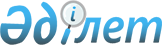 Об отчуждении стратегического объектаПостановление Правительства Республики Казахстан от 29 августа 2012 года № 1103

      В соответствии со статьей 193-1 Гражданского кодекса Республики Казахстан от 27 декабря 1994 года Правительство Республики Казахстан ПОСТАНОВЛЯЕТ:



      1. Разрешить акционерному обществу «КазТрансГаз» совершить сделку по отчуждению 5,6% пакета акций акционерного общества «Самрук-Энерго» в пользу акционерного общества «Фонд национального благосостояния «Самрук-Казына» (далее – АО «Самрук-Казына») в обмен на газопроводы высокого, среднего и низкого давления и сооружения на них, переданные АО «Самрук-Казына» в соответствии с постановлением Правительства Республики Казахстан от 14 сентября 2010 года № 939.



      2. Настоящее постановление вводится в действие со дня подписания.      Премьер-Министр

      Республики Казахстан                       К. Масимов
					© 2012. РГП на ПХВ «Институт законодательства и правовой информации Республики Казахстан» Министерства юстиции Республики Казахстан
				